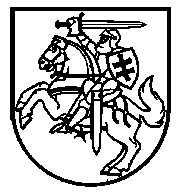 LIETUVOS RESPUBLIKOS ŠVIETIMO IR MOKSLO MINISTRASĮSAKYMASDĖL ŠVIETIMO IR MOKSLO MINISTRO 2014 M. RUGPJŪČIO 29 D. ĮSAKYMO NR. V-774 „DĖL REIKALAVIMŲ MOKYTOJŲ KVALIFIKACIJAI APRAŠO PATVIRTINIMO“ PAKEITIMO2018 m. birželio 13 d. Nr. V-5691. P a k e i č i u  Reikalavimų mokytojų kvalifikacijai aprašą, patvirtintą Lietuvos Respublikos švietimo ir mokslo ministro 2014 m. rugpjūčio 29 d. įsakymu Nr. V-774 „Dėl Reikalavimų mokytojų kvalifikacijai aprašo patvirtinimo“:1.1. Pakeičiu 10 punktą ir jį išdėstau taip:„10. Mokytojai privalo būti įgiję kompetencijas, numatytas Reikalavimų mokytojų ir pagalbos mokiniui specialistų skaitmeninio raštingumo programoms apraše, kurį tvirtina švietimo ir mokslo ministras.“1.2. Pakeičiu 12.5.2 papunktį ir jį išdėstau taip:„12.5.2. mokytojas turi aukštąjį išsilavinimą, aukštojoje mokykloje baigęs ne trumpesnį kaip 60 studijų kreditų dalyko ar pedagoginės specializacijos modulį ar studijų metu yra baigęs dalyko ar pedagoginės specializacijos dalykų ne mažiau kaip 60 studijų kreditų;“.1.3. Papildau 12.7 papunkčiu:„12.7. mokytojai, turintys aukštąjį, aukštesnįjį, įgytą iki 2009 metų, ar specialųjį vidurinį, įgytą iki 1995 metų, išsilavinimą ir pedagogo kvalifikaciją ir pradėję studijuoti mokomąjį dalyką (ugdymo specializaciją) atitinkančią studijų arba mokomojo dalyko (ugdymo specializacijos) modulio programą, gali ugdyti (mokyti) mokinius pagal jo studijas atitinkančius  mokomuosius dalykus (ugdymo specializaciją), bet ne ilgiau kaip 3 metus;“.1.4. Papildau 12.8 papunkčiu:„12.8. mokykloje nesant reikiamos kvalifikacijos mokytojo, ugdyti (mokyti) mokinius pagal mokomuosius dalykus (ugdymo specializaciją) gali mokytojai, turintys aukštąjį, aukštesnįjį, įgytą iki 2009 metų, ar specialųjį vidurinį, įgytą iki 1995 metų, išsilavinimą ir pedagogo kvalifikaciją, ne ilgiau kaip 3 metus, jeigu jie studijuodami yra išklausę ne mažiau kaip 40 procentų atitinkamo dalyko (-ų) (ugdymo specializacijos) modulio studijų kreditų apimties;“.1.5. Papildau 12.9 papunkčiu:„12.9. mokykloje nesant reikiamos kvalifikacijos mokytojo, ugdyti (mokyti) mokinius pagal mokomuosius dalykus (ugdymo specializaciją) gali mokytojai, turintys aukštąjį, aukštesnįjį, įgytą iki 2009 metų, ar specialųjį vidurinį, įgytą iki 1995 metų, išsilavinimą ir pedagogo kvalifikaciją, ne ilgiau kaip 3 metus, jeigu jie yra įgiję ne mažiau kaip 40 procentų atitinkamo dalyko (ugdymo specializacijos) modulio studijų kreditų apimties kompetencijas neformaliojo švietimo ir (ar) savišvietos būdu ir jos yra pripažintos teisės aktų nustatyta tvarka.“1.6. Pakeičiu 15.1 papunktį ir jį išdėstau taip:„15.1. turėti aukštąjį, aukštesnįjį, įgytą iki 2009 metų, specialųjį vidurinį, įgytą iki 1995 metų, išsilavinimą, būti įgiję kvalifikaciją / baigę mokytojų rengimo studijų programą ar studijų programą, kurios kryptis atitinka formalųjį švietimą papildančio ugdymo programos kryptį, ar baigę profesinio mokymo programą, įgiję vidurinį išsilavinimą ir kvalifikaciją, atitinkančią formalųjį švietimą papildančio ugdymo programos kryptį, ir turėti 3 metų atitinkamos srities darbo stažą, išskyrus mokytojus, dirbančius pagal formalųjį švietimą papildančio ugdymo kūno kultūros ir sporto programas;“.2. N u s t a t a u, kad šis įsakymas įsigalioja 2018 m. rugsėjo 1 d.Švietimo ir mokslo ministrė	Jurgita Petrauskienė